LS 56-D    (1981)                                                                                                         MERCEDES 450 SEL TaxiUSA codes:UK codes:Previous ref.:     LS 56-C  MERCEDES 450 SELLater ref.:     LS 56-F  MERCEDES 450 SEL with Roof LightsBOX TYPES:© year on base: 1979scale: 1:68 (not cast on base)length: 74mmwidth: 30mmheight: 25mmMATCHBOX lettering on base: bold italicadditional lettering on base: Superfast (script)company on base: LESNEY PRODUCTS & CO. LTD.number on base: 56cast license plate: KAB 14Tmetal grille & baseplastic interiorblack plastic wheels with silver hubsdoors openplastic tow hook is part of interiorpat. no. at rear of base: 983558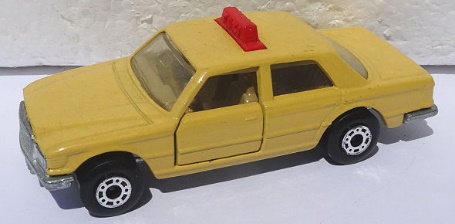 #bodygrille / baseinteriorwindowswheelsdecosupports over seatroof mountsub-varnotecateareaMack #Mack datedate004beigeunpainted Elt. tancolorlessdot dash 9.5x5mmnonenored TAXI#56041981005beigeunpainted Edk. tancolorlessdot dash 9.5x5mmnonenored TAXIx#56051981006beigeunpainted Elt. tancolorlessdot dash 9.5x5mmnoneyesred TAXIx#56061981007beigeunpainted Edk. tancolorlessdot dash 9.5x5mmnoneyesred TAXIx#56071981008beigesilver-gray Edk. tancolorlessdot dash 9.5x5mmnoneyesred TAXIx#56081981f07beigesilver-gray Edk. tansmokedot dash 9.5x5mmnoneyesred TAXI#561981011beigesilver-gray Echocolatecolorlessdot dash 9.5x5mmnoneyesred TAXIx#56111981MB 56-C56EROW numbers:56 (1981-1982)USA numbers:56 (1981)Other numbers:none#typedescriptionnoteareadate01Lwith NEW, "MATCHBOX" IS THE REGISTERED..., eight lines in rectangle, MARK 6 on end flaps, no circled cross on inner end flaps198102Lwith NEW, "MATCHBOX" IS THE REGISTERED..., eight lines in rectangle, no MARK on end flaps, no circled cross on inner end flapsROW198203Ger-Bred & yellow generic window boxD1981/8204Itablack & white generic window boxI198105Win-Ablue generic window box, 1981 LESNEY, ENGLAND, with MATCHBOX logo at bottomROW198206Win-Ablue generic window box, 1981 LESNEY, ENGLAND, without MATCHBOX logo at bottom, without barcodeROW1982